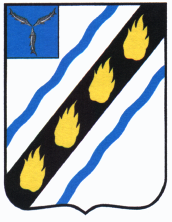 МЕЧЁТНЕНСКОЕ МУНИЦИПАЛЬНОЕ ОБРАЗОВАНИЕ 
СОВЕТСКОГО МУНИЦИПАЛЬНОГО РАЙОНАСАРАТОВСКОЙ ОБЛАСТИ 		СОВЕТ ДЕПУТАТОВ 			(второго созыва)										РЕШЕНИЕс.Мечетное от 24.12.2010  №  102 Об организации и осуществлении противопожарной пропагандыНа основании Федерального закона «О пожарной безопасности», в соответствии с Положением   об   обеспечении   первичных   мер   пожарной   безопасности   в   границах Мечетненского   муниципального   образования,   в   целях   организации   и   проведения противопожарной   пропаганды   в   области   пожарной   безопасности   натерриторииМечетненскогомуниципальногообразованияСоветдепутатовМечетненского муниципального образования РЕШИЛ:Утвердить Положение об организации и осуществлении противопожарной пропаганды (приложение 1).Утвердить типовую форму Журнала регистрации инструктажей населениямуниципального образования о соблюдении мер пожарной безопасности(приложение №2).Утвердить типовую форму памятки населению о соблюдении мер пожарной безопасности (приложение №3).Контроль за выполнением данного постановления возложить на главного специалиста Мечетненского	муниципального образования Шишкину Т.Н.,  5.      Настоящее постановление вступает в силу с «01» января 2011г.Глава Мечетненскогомуниципального образования							А.А.ЧуйковПриложение №1			к решению Совета Мечетненского 			муниципального образования Советского							муниципального районаСаратовской области					от« 24  »декабря2010г. №102ПОЛОЖЕНИЕ          						об организации и осуществлении противопожарной пропагандыГлава 1. Общие положения1.	Положение   об   организации   и   осуществлении   противопожарной   пропаганды   (далее Положение) разработано в соответствии с законодательством Российской Федерации, Саратовской области в области пожарной безопасности, и определяет цели, задачи и порядок проведения противопожарной пропаганды на территории Мечетненского муниципального образования.2.	Основные цели проведения противопожарной пропаганды:
снижение числа пожаров и степени тяжести последствий от них;повышение эффективности взаимодействия органов местного самоуправления, организаций и населения по обеспечению пожарной безопасности на территории области;совершенствование знаний населения в области пожарной безопасности; оперативное доведение до населения информации в области пожарной безопасности.3.	Основные задачи проведения противопожарной пропаганды:
защита жизни, здоровья и имущества граждан в случае пожара;совершенствование знаний и навыков населения по организации и проведению мероприятий, направленных на предотвращение пожаров, порядка действий при возникновении пожара, изучение приемов применения первичных средств пожаротушения и оказания первой медицинской помощи пострадавшим на пожаре;создание условий для привлечения граждан на добровольной основе к деятельности по предупреждению и тушению пожаров, а также участия населения в борьбе с пожарами;создание условий для организации добровольной пожарной охраны, а также для участия граждан в обеспечении мер пожарной безопасности в иных формах;организация и принятие мер по оповещению населения и подразделений Государственной противопожарной службы о пожаре.4.	В настоящем Положении применяются следующие понятия:противопожарная пропаганда - целенаправленное информирование общества о проблемах и путях обеспечения пожарной безопасности, осуществляемое через средства массовой информации, посредством издания и распространения специальной литературы и рекламной продукции, устройства тематических выставок, смотров, конференций и использования других, не запрещенных законодательством Российской Федерации, форм информирования населения;инструктаж по пожарной безопасности - ознакомление работников (служащих) организаций, учащихся образовательных учреждений и населения с инструкциями по пожарной безопасности, основными правилами безопасного поведения в быту.5.	Учебно-методическое и материально-техническое обеспечение осуществления
противопожарной пропаганды возлагается на Администрацию.Глава 2. Организация и осуществление противопожарной пропаганды6.	Противопожарная пропаганда проводится Администрацией с целью внедрения в сознание людей существования проблемы пожаров, формирования общественного мнения и психологических установок на личную и коллективную ответственность за пожарную безопасность.7.	Противопожарная пропаганда осуществляется посредством:
проведение инструктажей на противопожарную тематику;разработки и издания средств наглядной агитации, специальной литературы и рекламной продукции; методического обеспечения деятельности лиц в области противопожарной пропаганды; организации тематических выставок, смотров, конкурсов; проведения учебно-методических занятий, семинаров и конференций; размещения уголков (информационных стендов) пожарной безопасности; изготовления и размещения стендов социальной рекламы по пожарной безопасности; организации конкурсов, соревнований на противопожарную тематику; привлечения средств массовой информации; проведения иных не запрещенных законодательством мероприятий.Здания Администрации, объекты муниципальной собственности оборудуются уголками (информационными стендами) пожарной безопасности.Уголки (информационные стенды) пожарной безопасности могут содержать информацию об обстановке с пожарами на территории муниципального образования, населенного пункта, примеры происшедших пожаров с указанием трагических последствий, причин их возникновения, фотографии последствий пожаров с указанием причин их возникновения, рекомендации о мерах пожарной безопасности.В целях осуществления противопожарной пропаганды Администрация может выйти с предложением о создании дружин юных пожарных в образовательных учреждениях, расположенных на территории муниципального образования, к руководителям данных учреждений.Дружины юных пожарных могут привлекаться для осуществления противопожарной пропаганды на территории муниципального образования.Администрация муниципального образования осуществляет тесное взаимодействие с органами государственной власти, пожарной охраной, организациями независимо от форм собственности с целью проведения противопожарной пропаганды.Глава 3. Организация проведения инструктажей на противопожарную тематикуОсновной формой противопожарной пропаганды является проведение инструктажей на противопожарную тематику.Проведение инструктажей на противопожарную тематику проводится Администрацией в целях предупреждения пожаров и подготовки населения к действиям в случае их возникновения.В зависимости от целей, перечня и объема рассматриваемых вопросов инструктажи по пожарной безопасности подразделяются на первичный, повторный, внеплановый и целевой.Первичный инструктаж проводится с жителями муниципального образования, с которыми такой инструктаж еще не проводился.Повторный инструктаж проводится Администрацией по мере необходимости.18.	Внеплановый инструктаж по пожарной безопасности проводится в следующих случаях:
неблагоприятная обстановка с пожарами или гибель людей при пожарах на территории населенного пункта (муниципального образования);нарушение или изменение противопожарного режима на территории населенного пункта или муниципального образования;изменение нормативно-правовых требований в области пожарной безопасности;при проведении профилактических мероприятий в области пожарной безопасности, в том числе совместных с представителями Государственной противопожарной службы.19.	Целевой инструктаж по пожарной безопасности проводится в случае привлечения граждан к
выполнению разовых работ в области пожарной безопасности.20.	Инструктажи на противопожарную тематику проводятся Администрацией:
при посещении гражданином здания Администрации;непосредственно по месту жительства гражданина (при проведении подворных обходов, профилактических мероприятий в жилом секторе муниципального образования).О проведении инструктажа на противопожарную тематику работником администрации, проводящим такой инструктаж, делается запись в соответствующем журнале (приложение №2).Противопожарный инструктаж, вне зависимости от вида и категории инструктируемых , должен содержать:информацию об обстановке с пожарами и гибелью людей при пожарах на территории муниципального образования;примеры наиболее характерных пожаров по рассматриваемым причинам возникновения, а также происшедших в жилом секторе с гибелью людей, крупным материальным ущербом;основные положения правил пожарной безопасности в быту, в том числе порядок действий при возникновении пожара в квартире, индивидуальном жилом доме, гараже;демонстрацию учебного видеофильма (при наличии технической возможности), средств наглядной агитации (фотостенды, плакаты, листовки);вручение памяток о мерах пожарной безопасности (приложение №3)на производстве (в организации), в быту, при проживании в гостинице, общежитии.23.	О вручении памятки о соблюдении мер пожарной безопасности делается запись в соответствующей графе журнала инструктажей.Глава Мечетненскогомуниципального образования					А.А.ЧуйковПриложение №2к решению Совета депутатов Мечетненского муниципального образованияСоветского муниципального районаСаратовской областиот« 24   »декабря2010г. №102Журнал*регистрации инструктажей населения	муниципальногообразования о соблюдении мер пожарной безопасностиГлава Мечетненского муниципального образованияСоветского муниципального районаСаратовской области									А.А.Чуйков(оборотная сторона, левая часть, памятка)Согласно Федерального закона от 21.12.1994г. №69-ФЗ «О пожарной безопасности»Граждане обязаны (ст.34 ФЗ-69):соблюдать требования пожарной безопасности;иметь в помещениях и строениях, находящихся в их собственности (пользовании), первичные средства тушения пожаров и противопожарный инвентарь в соответствии с правилами пожарной безопасности и перечнями, утвержденными соответствующими органами местного самоуправления;при обнаружении пожаров немедленно уведомлять о них пожарную охрану;до прибытия пожарной охраны принимать посильные меры по спасению людей, имущества и тушению пожаров;оказывать содействие пожарной охране при тушении пожаров;выполнять предписания, постановления и иные законные требования должностных лиц государственного пожарного надзора;предоставлять в порядке, установленном законодательством Российской Федерации, возможность должностным лицам государственного пожарного надзора проводить обследования и проверки принадлежащих им производственных, хозяйственных, жилых и иных помещений и строений в целях контроля за соблюдением требований пожарной безопасности и пресечения их нарушений.Уважаемые граждане!Помните, что самое страшное при пожаре - растерянность и паника. Уходят драгоценные минуты, когда огонь и дым оставляют все меньше шансов выбраться в безопасное место. Вот почему каждый должен знать, что необходимо делать при возникновении пожара.Правила вызова пожарной охраны:О возникновении пожара немедленно сообщите в пожарную охрану по телефону "01"! Вызывая помощь, необходимо:кратко и четко обрисовать событие - что горит (квартира, чердак, подвал, склад и иное);назвать адрес (город (поселок), район, название улицы, номер дома, квартиры);назвать свою фамилию, номер телефона;-	если у Вас нет доступа к телефону и нет возможности покинуть помещение, откройте окно и
криками привлеките внимание прохожих.Действия при пожаре:Сообщить о пожаре по телефону "01".Эвакуировать людей (сообщить о пожаре соседям).3.	По возможности принять меры к тушению пожара (обесточить помещение, использовать
первичные средства пожаротушения).При пожаре люди гибнут в основном не от воздействия открытого огня, а от дыма, поэтому всеми способами защищайтесь от него:пригнитесь к полу - там остается прослойка воздуха 15-20 см;дышите через мокрую ткань или полотенце;в дыму лучше всего двигаться ползком вдоль стены по направлению выхода из здания.Категорически запрещается:Оставлять детей без присмотра с момента обнаружения пожара и до его ликвидации. Бороться с пламенем самостоятельно, не вызвав предварительно пожарных, если Вы не справились с загоранием на ранней стадии его развития.Спускаться по водосточным трубам и стоякам. Пользоваться лифтами.ПОМНИТЕ!СОБЛЮДЕНИЕ МЕР ПОЖАРНОЙ БЕЗОПАСНОСТИ -ЭТО ЗАЛОГ ВАШЕГО БЛАГОПОЛУЧИЯ,СОХРАННОСТИ ВАШЕЙ СОБСТВЕННОЙ ЖИЗНИ И ЖИЗНИ ВАШИХ БЛИЗКИХ!№ п/пФамилия,имя,отчествоинструктируемогоАдресВид           жилогопомещения,         вкоторомпроживаетгражданин/является            лисобственником,арендатором,либо           простозарегистрированКоличествопроживающихМестоработы,должностьДатапроведенияи видпротивопожарногоинструктажаПодпись,подтверждающаяпроведениеинструктажаПодпись вполучени и памятки о мерах пожарной безопасно сти